Guidelines for authors PREPARING A proposal to NFSUN 2024Brynhildur Bjarnadóttir1, Auður Pálsdóttir21University of Akureyri, Akureyri, Iceland.2University of Iceland, Reykjavik, Iceland.AbstractAbstract must be in English, even though the contribution is in Swedish, Danish, or Norwegian. Abstract should be 150–200 words.
1	IntroductionYou may change headlines, but please keep to the structure indicated. The paper must begin with the title, written in capital letters. Do not centre the title. On a new line the author’s first name(s) and the author’s last name(s). The affiliation is given in the next line, followed by a comma, city, and the country. Follow the spacing used in this guideline.2	Theoretical backgroundsFonts: Please use font types used in this guideline and indicated in Table 1.3	Research methodsAll margins should be 2,5 cm. Neither text, nor figures or tables should be printed outside these margins. 4	ResultsPlease use font types used in this guideline and indicated in Table 1.Table 1: Font sizes and layoutsPage numbersDo not include page numbers.Figures and tablesFigures and tables should be integrated in the text like it is done in Fig. 1. Above the tables and under the figures there should be a table and figure number, respectively, and a caption in italic.4	Discussion and conclusionKeep in mind that contributions should not exceed 1500 words (without the abstract).Important: Submit your contribution in Word-format (not as a pdf file).5	References  Use APA-7 style for references. Following sources could be of help: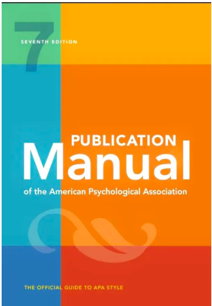 The APA book manual:
 https://apastyle.apa.org/products/publication-manual-7th-edition University of Western Australia APA-website: 
https://guides.library.uwa.edu.au/apa/introduction_apa7#s-lg-box-wrapper-25859512Purdue university APA-website: https://owl.purdue.edu/owl/research_and_citation/apa_style/apa_style_introduction.html Title of PaperCalibri/ArialBold, CAPI-TALS14 ptAuthorsCalibri/ArialBold12 ptAffiliationCalibri/ArialNormal12 ptFirst order section headerCalibri/ArialBold12 ptHeaders on lower levelCalibri/ArialBold11 ptCaptions (figures and tables)Calibri/ArialItalic12 ptTextCalibri/ArialNormal12 pt